Maryland Instructional Resource Center for Students with Visual Impairments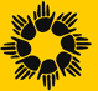 c/o The  for the Blind  ▪  ▪     (410) 779-4886 - Fax (410) 319-5706     E-Mail: lisab@mdschblind.orgToday's Date:        		                          Date Book is needed:       		BRAILLE OR LARGE PRINT TEXTBOOK REQUEST(Use Separate Form for Each Book)LSS:       Student's Name:      			Phone #:       		Contact Person:       			LSS Signature for Purchase Approval (Pending Verbal Quote):             ------------------------------------------------------------------------------------------------------------------------------------------------- ON OTHER Braille:     Specialized Format:   EBAE:      Uncontracted:      Double Spaced:    Single Spaced: Large Print:       	Font Size:     Grade:      		Subject Area:      	Full Title:      											Author:      		Publisher:      				Edition:      			 Copyright Date:      	ISBN #:      			   (13 digits) 	     Consumable?  IRC Material ID:       FOR IRC USE ONLY KLAS ID:        APH Registered:    		Available From:        			Cost:       #      Hard copy needed:    Consumable:    Tracked 	Notes:      																								Shipping Address            